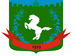 Томская область Томский районМуниципальное образование «Зональненское сельское поселение»ИНФОРМАЦИОННЫЙ БЮЛЛЕТЕНЬПериодическое официальное печатное издание, предназначенное для опубликованияправовых актов органов местного самоуправления Зональненского сельского поселенияи иной официальной информации                                                                                                                         Издается с 2005г.  п. Зональная Станция                                                                         	              № 8 от 09.02.2022ТОМСКАЯ ОБЛАСТЬ         ТОМСКИЙ РАЙОНАДМИНИСТРАЦИЯ ЗОНАЛЬНЕНСКОГО СЕЛЬСКОГО ПОСЕЛЕНИЯПОСТАНОВЛЕНИЕ«09» февраля 2022 г.                                                   					№ 39Об установлении порядка оплаты и определения выкупной цены земельных участков, находящихся в муниципальной собственности МО «Зональненское сельское поселение», ранее предоставленных на ином праве и на которых отсутствуют здания, строения, сооружения либо, предоставляемых вновь для ведения личного подсобного хозяйства, садоводства, огородничества в 2022 – 2025гг.Руководствуясь статьей 2 Федерального закона от 25.10.2001 N 137-ФЗ "О введение в действие Земельного кодекса Российской Федерации", Федеральным законом от 06.10.2003 N 131-ФЗ "Об общих принципах организации местного самоуправления в Российской Федерации", Законом Томской области от 09.07.2015 N 100-ОЗ "О земельных отношениях в Томской области", Уставом муниципального образования «Зональненское сельское поселение»,ПОСТАНОВЛЯЮ:Установить порядок оплаты и определения выкупной цены земельных участков, находящихся в муниципальной собственности МО «Зональненское сельское поселение», ранее предоставленных на ином праве и на которых отсутствуют здания, строения, сооружения либо предоставляемых вновь для ведения личного подсобного хозяйства, садоводства, огородничества,  согласно приложению к настоящему постановлению.Опубликовать настоящее постановление в периодическом печатном издании «Информационный бюллетень» Зональненского сельского поселения и на официальном сайте Администрации Зональненского сельского поселения в сети интернет.Настоящее постановление вступает в силу со дня его официального опубликования и распространяется на правоотношения, возникшие с 01 января 2022 года.Контроль за исполнением настоящего постановления оставляю за собой.Глава поселения(Глава Администрации)                                                                                     Е.А. КоноваловаПриложение к постановлению Администрации Зональненского сельского поселения                                                                     от  09.02.2022 № 39Порядок 
оплаты и определения выкупной цены земельных участков, находящихся в муниципальной собственности МО «Зональненское сельское поселение», ранее предоставленных на ином праве и на которых отсутствуют здания, строения, сооружения либо, предоставляемых вновь для ведения личного подсобного хозяйства, садоводства, огородничества на 2022-2025г1. Продажа гражданам земельных участков, находящихся в муниципальной собственности МО «Зональненское сельское поселение», ранее предоставленных им на ином праве и на которых отсутствуют здания, строения, сооружения либо, предоставляемых им вновь для ведения личного подсобного хозяйства, осуществляется по цене, равной кадастровой стоимости земельного участка.2. Продажа гражданам земельных участков, находящихся в муниципальной собственности МО «Зональненское сельское поселение», ранее предоставленных им на ином праве и на которых отсутствуют здания, строения, сооружения либо предоставляемых им вновь для садоводства, огородничества осуществляется по цене, равной кадастровой стоимости земельного участка.3. Оплата стоимости земельных участков при их покупке осуществляется покупателем единовременно не позднее десяти календарных дней, с момента подписания сторонами договора купли-продажи земельного участка или равным ежемесячным внесением платежа в срок, установленный договором купли-продажи, который не должен превышать 90 дней со дня заключения договора купли-продажи земельного участка, путем перечисления денежных средств на счет Управления Федерального казначейства по Томской области.